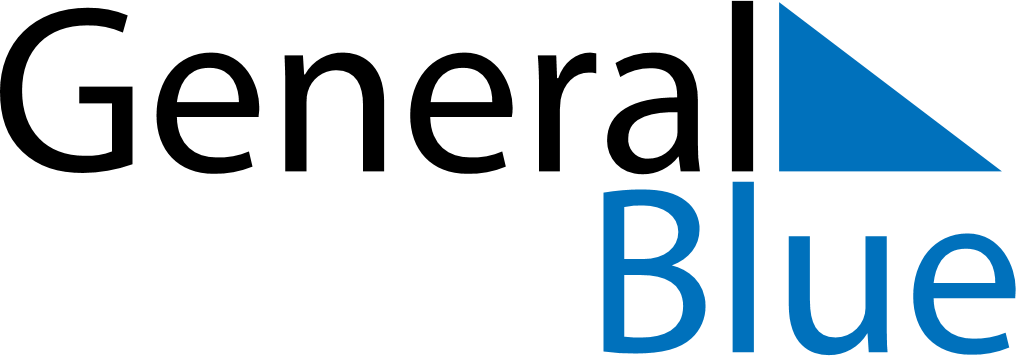 July 2023July 2023July 2023July 2023July 2023July 2023CuracaoCuracaoCuracaoCuracaoCuracaoCuracaoMondayTuesdayWednesdayThursdayFridaySaturdaySunday12Flag Day345678910111213141516171819202122232425262728293031NOTES